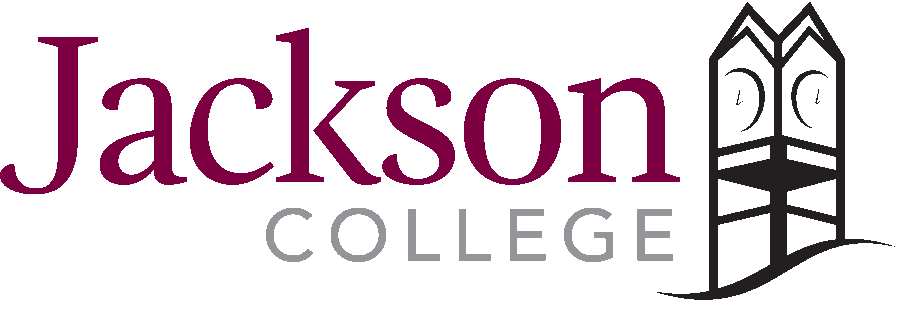 Program/Discipline Learning Outcomes          Program/Discipline Learning Outcomes          Program/Discipline Learning Outcomes          ACADEMIC YEAR: 2014-15ACADEMIC YEAR: 2014-15ACADEMIC YEAR: 2014-15PROGRAM/DISCIPLINE PROGRAM/DISCIPLINE PROGRAM/DISCIPLINE Geology and Geography Geology and Geography Geology and Geography PROGRAM/DISCIPLINE CONTACTPROGRAM/DISCIPLINE CONTACTPROGRAM/DISCIPLINE CONTACTFaculty:  Glenn FoxFaculty:  Glenn FoxFaculty:  Glenn FoxEmail:  FoxGlennM@JCCMI.EDUEmail:  FoxGlennM@JCCMI.EDUPhone: 517-796-8552Define program/discipline missionDefine program/discipline missionDefine program/discipline missionCourses in Geology & Geography support two populations of students: 1) transfer science majors, and 2) Associates degree seeking students. Courses focus on the study of solid Earth (composition, distribution, and abundance) and the processes that affect the Earth.Courses in Geology & Geography support two populations of students: 1) transfer science majors, and 2) Associates degree seeking students. Courses focus on the study of solid Earth (composition, distribution, and abundance) and the processes that affect the Earth.Courses in Geology & Geography support two populations of students: 1) transfer science majors, and 2) Associates degree seeking students. Courses focus on the study of solid Earth (composition, distribution, and abundance) and the processes that affect the Earth.Define program/discipline Level Learning outcomesDefine program/discipline Level Learning outcomesDefine program/discipline Level Learning outcomesAs a result of students participating in this program/discipline, they will be able to: As a result of students participating in this program/discipline, they will be able to: As a result of students participating in this program/discipline, they will be able to: 1.Identify, understand, and formulate hypotheses in geology and geography.Identify, understand, and formulate hypotheses in geology and geography.2.Recognize, generate, and record empirical data.Recognize, generate, and record empirical data.3.Communicate the outcomes of experiments.Communicate the outcomes of experiments.4.Understand and discuss scientific theories of geology and geography.Understand and discuss scientific theories of geology and geography.5.Contextually understand and evaluate societal issues pertaining to geology and geography.Contextually understand and evaluate societal issues pertaining to geology and geography.